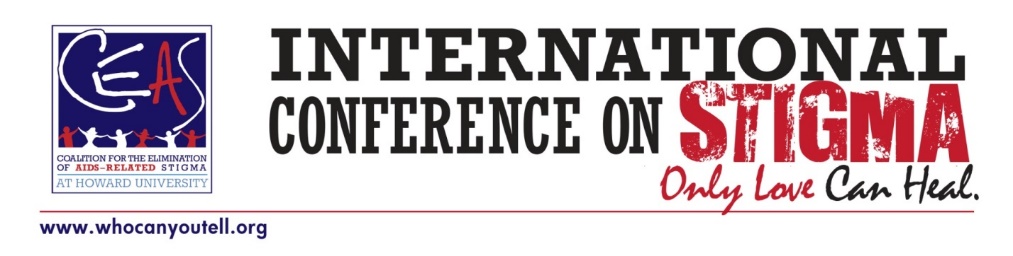 Application for Sponsorship November 22, 2019 Name:		             _____________________________________Email: 		             _____________________________________Address traveling from:	_____________________________________		              _____________________________________Phone:		              _____________________________________Type of scholarship:  □ Affected Individual  □ Community Advocate  □  Community Poster Presenter          □ ResearcherHave you attended this conference before?	____________________________________________How did you hear about the conference?	 ____________________________________________Expenses requested : □ train/airfare/gas money    □ hotel    □ conference registrationStatement of Need and Reason that you desire to attend:___________________________________________________________________________________________________________________________________________________________________________________________________________________________________________________________________________________________________________________________________________________________________________________________________________________________________________________________________________________________________________________________________________________________________________________________________________________Any additional information you would like to provide:______________________________________________________________________________________________________________________________________________________________________________________________________________________________________________________________Email to : hupeds@howard.edu OR fax to 202-865-7335.